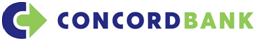 Голові ПравлінняАТ «АКБ«КОНКОРД»Задої Ю.А.ПІБ  	Паспорт: серія 	номер	 РНОКПП  		 Адреса реєстрації/місця проживання:  	Контактна адреса для листування/e-mail:Тел.Вид звернення: Пропозиція (зауваження)/Заява (клопотання)/СкаргаОбрати та зазначити необхіднеВідповідь прошу надати на (вказати спосіб):Поштову адресу: 	у відділення Банку за адресою: 	адресу електронної пошти: 	ПІБ 		підпис 	Дата      __.__.20__р.